Zmiany w zasadach przyznawania zasiłku macierzyńskiego z tytułu przysposobienia / przyjęcia dziecka na wychowanie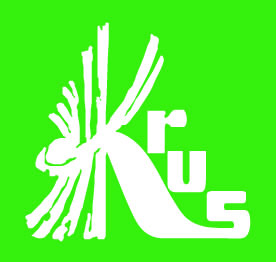 Kasa Rolniczego Ubezpieczenia Społecznego informuje, że od dnia 1 lutego 2023 r. 
o zasiłek macierzyński mogą ubiegać się osoby objęte ubezpieczeniem społecznym rolników, które przysposobiły dziecko w wieku do 14. roku życia lub przyjęły na wychowanie w wieku do ukończenia 14. roku życia i wystąpiły do sądu opiekuńczego 
z wnioskiem o wszczęcie postępowania w sprawie jego przysposobienia.Z 7./10. roku życia do 14. roku życia zmieniła się górna granica wieku dziecka przysposobionego/ przyjętego na wychowanie, od której zależy uzyskanie prawa do zasiłku macierzyńskiego. Nie zmieniło się natomiast kryterium wieku dla dziecka przyjętego na wychowanie w ramach niezawodowej rodziny zastępczej – nadal pozostaje do 7./10. roku życia.Osobom, które w dniu 1 lutego 2023 r. nie pobierają zasiłku macierzyńskiego na dziecko/dzieci, które przysposobiły w wieku do ukończenia 14. roku życia/ przyjęły na wychowanie w wieku do ukończenia 14. roku życia i wystąpiły do sądu opiekuńczego 
z wnioskiem o wszczęcie postępowania w sprawie jego przysposobienia, zasiłek macierzyński przyznaje się począwszy od 1 lutego 2023 r., jeżeli wniosek o ustalenie prawa do zasiłku macierzyńskiego zostanie złożony w terminie 3 miesięcy licząc od 1 lutego 2023 r. i nie później niż w okresie przysługiwania zasiłku macierzyńskiego. W przypadku złożenia wniosku po ww. terminie, nie później niż w okresie przysługiwania zasiłku macierzyńskiego prawo do zasiłku macierzyńskiego przyznaje się począwszy od miesiąca złożenia wniosku.Podstawa prawna:•    ustawa z dnia 20 grudnia 1990 r. o ubezpieczeniu społecznym rolników (Dz. U. z 2022 r. poz. 933 ze zm.),
•    ustawa z dnia 7 października 2022 r. o zmianie ustawy o wspieraniu rodziny i systemie pieczy zastępczej oraz niektórych innych ustaw (Dz. U. z 2022 r. poz. 2140)..  Informacja przekazana za pośrednictwem OR KRUS w Bydgoszczy